Наши реквизиты:Региональная общественная организация «Федерация волейбола Архангельской области» (РОО «ФВАО»)ИНН 		2901210529КПП 		290101001ОГРН 	1112900000058Юридический  адрес: 	163000, г. Архангельск, пр-т Троицкий, д. 69Почтовый адрес: 		163000, г. Архангельск, пр-т Троицкий, д. 69Банк: 	ПАО Сбербанкр/с: 		40703810604000000424БИК: 		041117601к/с: 		30101810100000000601Президент РОО «ФВАО»		Лудков Эдуард Васильевич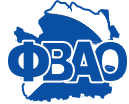 Региональная общественная организация«Федерация  волейбола  Архангельской области»163000 г. Архангельск, пр-т Троицкий, 69тел. 921-720-2787, e-mail: fvao-29@mail.ruИсх. №        от «     »             20    г.